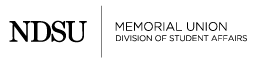 Position: Graduate Assistant, Service Learning and Civic Engagement The NDSU Memorial Union provides student employment opportunities that intentionally promote the development of transferable skills and growth in interpersonal communication, problem solving, critical thinking and professional development.  Duty/Responsibility No:   1Assist in coordination of campus-wide civic engagement programsPercent of Time:  70%Assist in coordination of campus-wide civic engagement programsCoordinate the Tapestry of Diverse Talents recognition program including application distribution, chairing selection committee, and promoting ceremony.Coordinate at least four Community Engagement Forums (2 per semester).Assist in the coordination and implementation of at least two poverty simulations. Organize sustainability programming.Plan program for Constitution Day.Participate on planning committees for cultural events as needed.Coordinate the Tapestry of Diverse Talents recognition program including application distribution, chairing selection committee, and promoting ceremony.Coordinate at least four Community Engagement Forums (2 per semester).Assist in the coordination and implementation of at least two poverty simulations. Organize sustainability programming.Plan program for Constitution Day.Participate on planning committees for cultural events as needed.Coordinate the Tapestry of Diverse Talents recognition program including application distribution, chairing selection committee, and promoting ceremony.Coordinate at least four Community Engagement Forums (2 per semester).Assist in the coordination and implementation of at least two poverty simulations. Organize sustainability programming.Plan program for Constitution Day.Participate on planning committees for cultural events as needed.Duty/Responsibility No:  2 Assist with curricular and co-curricular service-learning programsPercent of Time:  20%Assist with curricular and co-curricular service-learning programsAssist with the planning and teaching of the Community Leadership course (HDFS 310). Research and develop resources and promotional materials to engage faculty in curricular service-learning.Assist in supervising Volunteer Network student staff and planning co-curricular service programs/events including: The Big Event, MLK Service Plunge, Serve with the Herd, etc. Assist with the planning and teaching of the Community Leadership course (HDFS 310). Research and develop resources and promotional materials to engage faculty in curricular service-learning.Assist in supervising Volunteer Network student staff and planning co-curricular service programs/events including: The Big Event, MLK Service Plunge, Serve with the Herd, etc. Assist with the planning and teaching of the Community Leadership course (HDFS 310). Research and develop resources and promotional materials to engage faculty in curricular service-learning.Assist in supervising Volunteer Network student staff and planning co-curricular service programs/events including: The Big Event, MLK Service Plunge, Serve with the Herd, etc. Duty/Responsibility No:  33Personal and professional developmentPercent of Time:  10%10%Personal and professional developmentAssist in budget development.Develop and present workshops on related topics.Participate in professional development opportunities.Participate as an active member of Student Affairs, Student Activities, and Memorial Union teams.Other duties as assigned.Assist in budget development.Develop and present workshops on related topics.Participate in professional development opportunities.Participate as an active member of Student Affairs, Student Activities, and Memorial Union teams.Other duties as assigned.Assist in budget development.Develop and present workshops on related topics.Participate in professional development opportunities.Participate as an active member of Student Affairs, Student Activities, and Memorial Union teams.Other duties as assigned.Assist in budget development.Develop and present workshops on related topics.Participate in professional development opportunities.Participate as an active member of Student Affairs, Student Activities, and Memorial Union teams.Other duties as assigned.Duty/Responsibility No:   5Statement of duty/responsibility Provide excellent customer service and work effectively in a team environment. Statement of duty/responsibility Provide excellent customer service and work effectively in a team environment. Percent of Time:  100Statement of duty/responsibility Provide excellent customer service and work effectively in a team environment. Statement of duty/responsibility Provide excellent customer service and work effectively in a team environment. Tasks involved in fulfilling above duty/responsibility (include description of physical demands for individual task)Provide prompt, courteous and efficient excellent customer service to all visitors, students, faculty and staff.Establish and maintain strong, supportive and positive working relationships with co-workers and customers. Maintain a high level of morale within the department and present self as a positive role model.Tasks involved in fulfilling above duty/responsibility (include description of physical demands for individual task)Provide prompt, courteous and efficient excellent customer service to all visitors, students, faculty and staff.Establish and maintain strong, supportive and positive working relationships with co-workers and customers. Maintain a high level of morale within the department and present self as a positive role model.Tasks involved in fulfilling above duty/responsibility (include description of physical demands for individual task)Provide prompt, courteous and efficient excellent customer service to all visitors, students, faculty and staff.Establish and maintain strong, supportive and positive working relationships with co-workers and customers. Maintain a high level of morale within the department and present self as a positive role model.Tasks involved in fulfilling above duty/responsibility (include description of physical demands for individual task)Provide prompt, courteous and efficient excellent customer service to all visitors, students, faculty and staff.Establish and maintain strong, supportive and positive working relationships with co-workers and customers. Maintain a high level of morale within the department and present self as a positive role model.        SPECIFIC SKILLS OR EQUIPMENT REQUIRED  Minimum Qualifications: Graduate Assistant must be admitted to a graduate program at NDSU and maintain a minimum of 6 credit hours and a 3.0 grade point average for duration of appointment. Other qualifications: 1) bachelor’s degree; 2) strong oral and written communication skills; 3) a high degree of initiative and the ability to carry out tasks to completion in a multi-tasking environment;4) the ability to work with a diverse group of people.Preferred Qualifications: Demonstrated experience in event planning, program promotion, marketing, and workshop presentation is desired.        Additional Information Terms of Employment:  Employment requires an average of twenty hours per week with appointment for early August 2015 through May 2016.  Compensation: $9000 and an NDSU tuition waiverFor more information about Graduate Assistantships visit the following website: http://mu.ndsu.edu/employment/Application Materials:  Cover letter, resume and names, addresses and phone numbers of three professional references.Submit application materials to: Emily.R.Carrow@ndsu.edu or call 701-231-6519Application review begins April 20, 2015